Library Annual Report to the Faculty Senate of Savannah State UniversityAugust 2011-March 2012This report reviews the library’s progress toward meeting university’s strategic planning goals as detailed in the University’s “Vision 2018: Strategic Plan and Budgeting Cycle Document” during 2011-12.CHANGESStaff:  Two library faculty members, Ivy Brannen and Leatha Miles-Edmonson, and one staff person, Elizabeth Oldiges, were hired to address SACS requirements.  Ms. Brannen’s responsibilities are circulation and administrative services.   She is the liaison to Mass communication and the Political Science departments.  Ms. Miles-Edmonson assists James Stephens as liaison to COST, and has responsibilities for library outreach activities.  Ms. Oldiges assists at the circulation desk and in the collections development area.   LaTasha Denard was hired to replace the library’s administrative assistant. Services:  Beginning fall 2011, drop-in workshops were held to assist students in their research.  The topics for the workshops, which were held Monday-Wednesday 11:00 am-11:30 or 3:00 pm – 3:30 pm, varied from week to week based on student demand.Summer research workshops were offered during the summer session.  Students had the opportunity for hands-on practice and to meet with a librarian for personalized assistance. A new text number was introduced.  The number change was a result of changes in how the library handled text reference.  The new service allows librarians to receive texts instantaneously. The old service was inconvenient for our students because it took a few minutes to arrive. Library space was renovated.  The renovated space gives students access to an area where they can practice presentations and collaborate with their peers.Resources were added to library’s collection.  In addition to books and journals, our users now have access to digital archives.  The Archives of Savannah State University chronicle more than one hundred years of the University's history through documents, photographs, and publications.  To preserve these valuable materials the library has embarked on a program to digitalize the collection and make the contents available on the World Wide Web.  So far, the college bulletin, commencement programs, student newspaper (Tiger’s Roar), faculty research, and a collection of college yearbooks have been digitized.Alumni were targeted for outreach activities.  Meetings were held with both the Savannah Chapter and the National Alumni Association to introduce members to the services which are available to them.  The library also hosted the alumni queens’ coronation during Homecoming.PROGRAMMINGThe library sponsored several programs this academic year.Banned Books Week. These activities celebrated the freedom to read with a film festival and scholars’ panel and a student essay contest.The Black History Month.  The program introduced Dr. Otis Johnson as the university’s scholar-in-residence, affiliated with the Department of Library Services.  His inaugural lecture entitled “Savannah State College Student Uprising of 1963” was delivered to a standing-room-only crowd in the library’s art gallery.  Women’s History Month.   Dawn Baker, news anchor at WTOC, discussed her book, “Dawn’s Daughter: Everything a Woman Needs to Know”.  The discussion which was followed by a book signing offered invaluable lessons on relationships, careers, and what young women need to do to become the best they can.  PRESENTATIONS, AWARDSStrategic Assessment Conference.  “Strategic Assessment of Library Services at HBCUs:  Data in Action”. October 25, 2011 Airport Marriott.  Atlanta, Georgia. Mary Jo FayoyinLyrasis. “High Impact Leadership”.  Presentation, March 30, 2011. Virtual Presentation. Mary Jo Fayoyin.Library Success Story Award.  Andrew W. Mellon Foundation.  2011.Ivy Brannen and Lauren McMillan selected for the HBCU Libraries Leadership Institute funded by the Mellon Foundation.Louise Wyche named to Who’s Who.Mary Jo Fayoyin elected chair of HBCU Library Alliance Board of Directors.LIBRARY IN THE NEWSBrooks-Tatum, Shanesha R.F. “Savannah State University Library Innovates to Ensure Excellent Customer Service.”  Against the Grain 24.1 (2012) : 22-24. “Preserving Black Academic Library History.”  American Libraries 43.1/2 : 33-35.BY THE NUMBERS* Spring 2012—January-March 2012LIBRARY INSTRUCTIONREFERENCE STATISTICSCOLLECTION DEVELOPMENTItems purchasedFall 2011-Spring 2012: 570DiscardsFall 2011-Spring 2012: 608 (average publication date of these discards: 1970) CIRCULATION TECHNOLOGYComputer Logins40,884 logins from September 2011-April 6th 	2012Library Website Unique Visitors Spring 2012 	11,279Database UseE-LEARNING STATISTICS  Fall 2011*Spring 2012Article in Against the Grain journal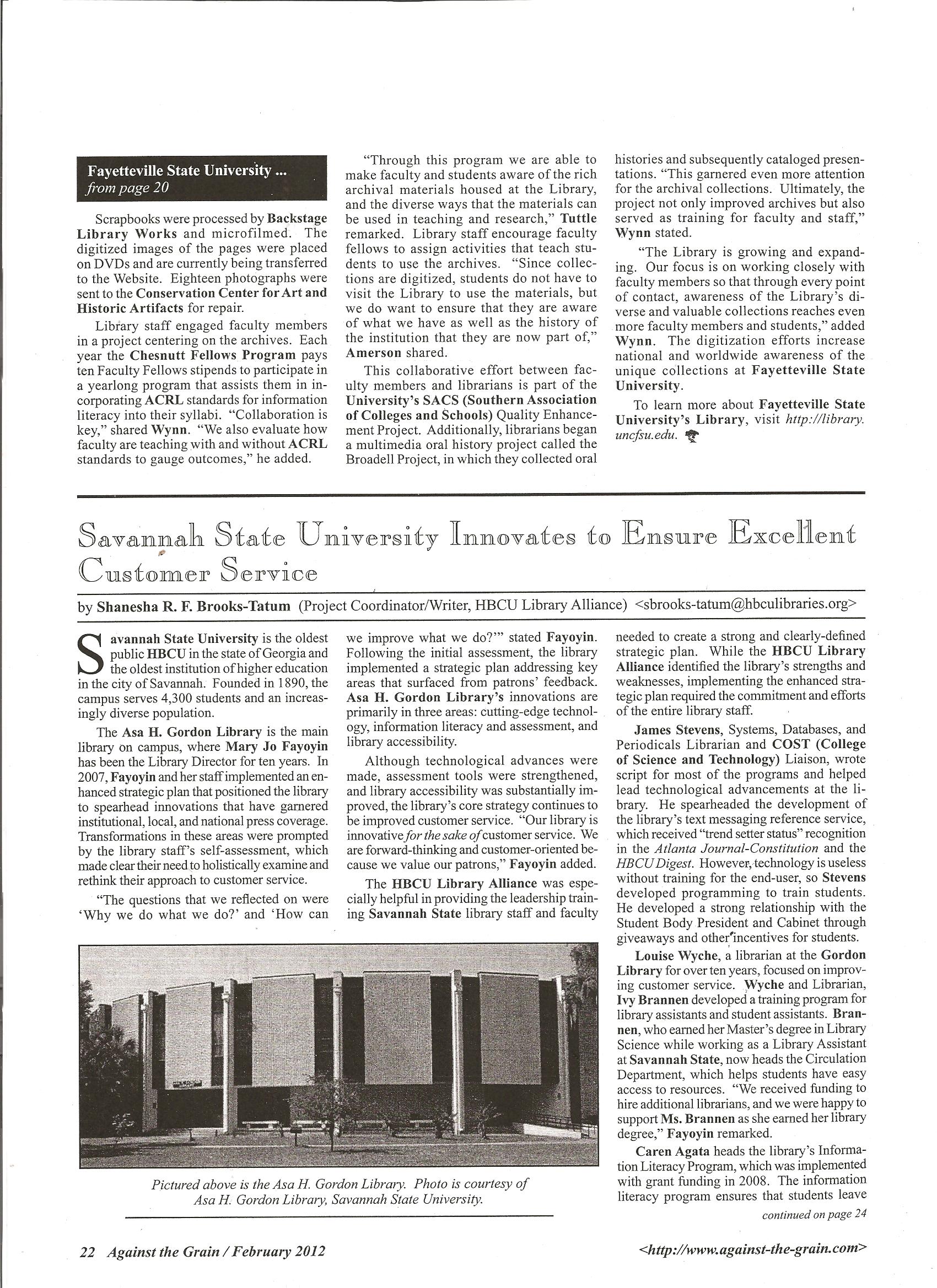 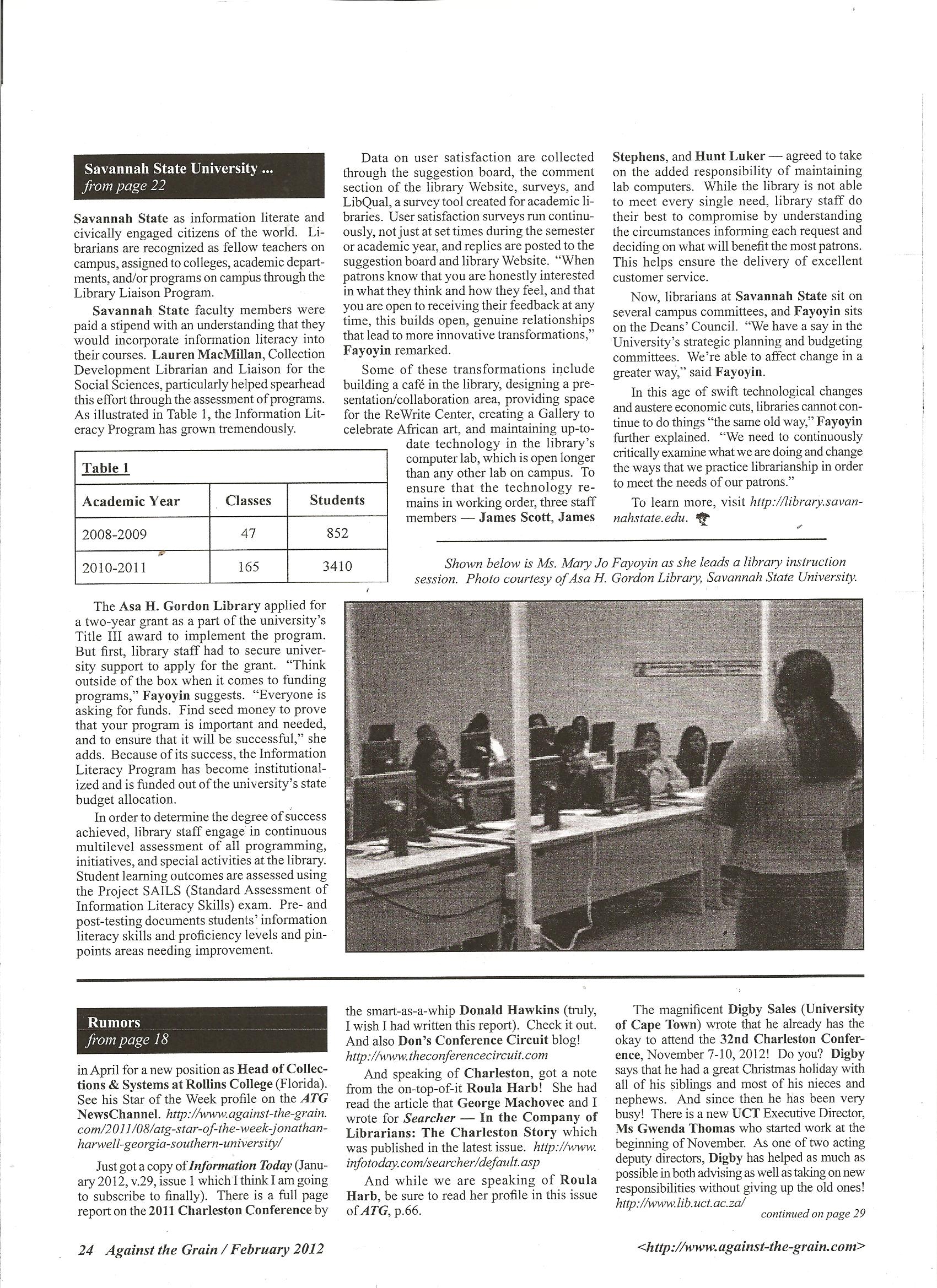 Fall 2011*Spring 2012Classes10048Students Taught2,303957Fall 2011*Spring 2012In Person3,2572,445Chat Reference358250Text Reference2716CampusFall 2011*Spring 2012Materials Circulated2,8931,796USG Interlibrary Loan  GILExpress BorrowingFall 2011*Spring 2012Materials Circulated2,6621,645Gate Count74,75344,025Traditional Interlibrary Loan BorrowingFall 2011*Spring 2012Articles Submitted109101Articles Filled5967Books Submitted3940Books Filled1114GALILEOSearchesFull Text Articles ViewedFall 2011436,04671,395*Spring 2012137,46830,638JSTORFall 20116,4065,321Spring 20124,8034,021SCIFINDER SCHOLARFall 2011129NA*Spring 201242NAMonthEmailsCallsOffice visitsPidgin ChatsAugust 761234850September42531619October65126592November426276December171623MonthEmailsCallsOffice visitsPidgin ChatsJanuary 89923447February53861513March6272119